Vejledning til tjek/registrering af betalingskort i bookingsystem.Log ind i bookingsystemet og vælg ”Din forside”Tjek om du har et betalingskort registreret og om kortet er udløbet eller udløber før næste gentegning (der trækkes penge fra kortet 1. maj)Hvis der ikke er registreret et kort, så klik ”Registrér dit betalingskort” i feltet på ”Din forside”Klik ”Registrer betalingskort” i feltet på siden «Registrering af betalingskort»Udfyld kortdetaljer og sæt hak i ”Jeg accepterer betingelserne” og klik ”Abonner”Hvis der er registreret et kort, men det udløber/er udløbet, så klik ”Ret/Slet Kort” i feltet på ”Din forside”Klik ”Registrer nyt kort» i feltet på siden «Registrering af betalingskort»Registrer nyt kort og udfyld kortdetaljer, acceptér betingelser og abonner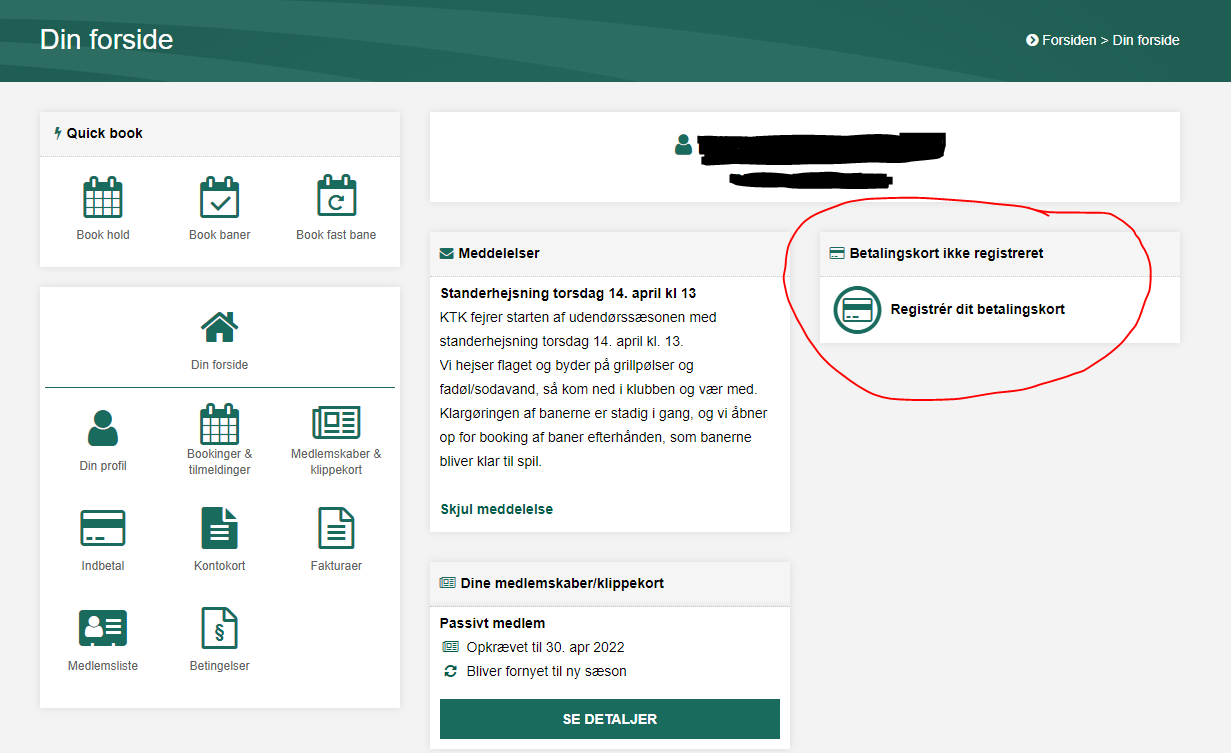 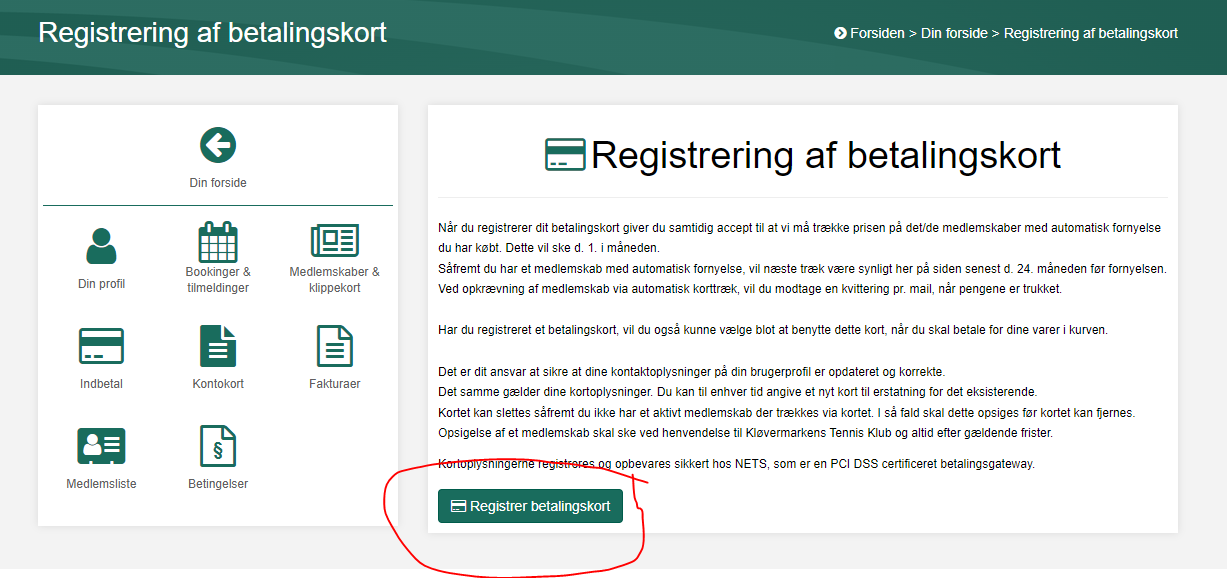 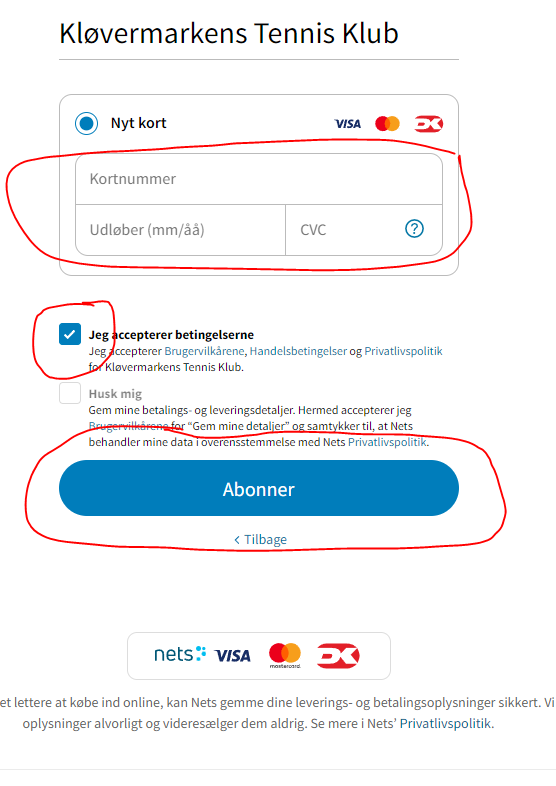 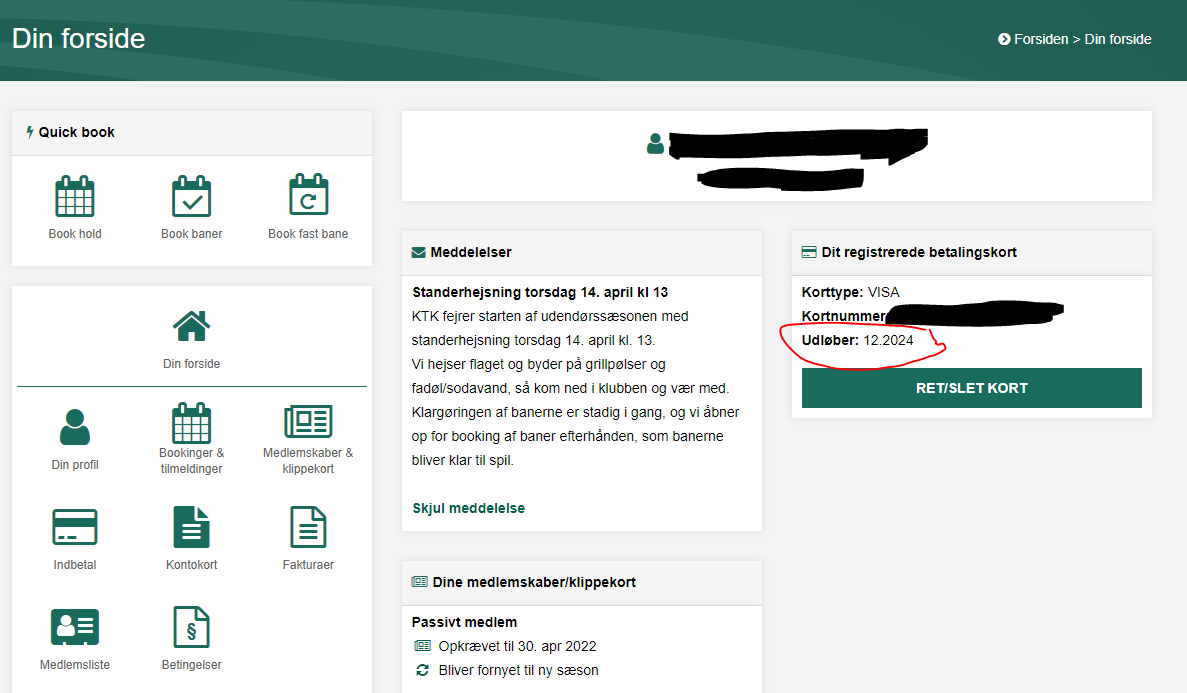 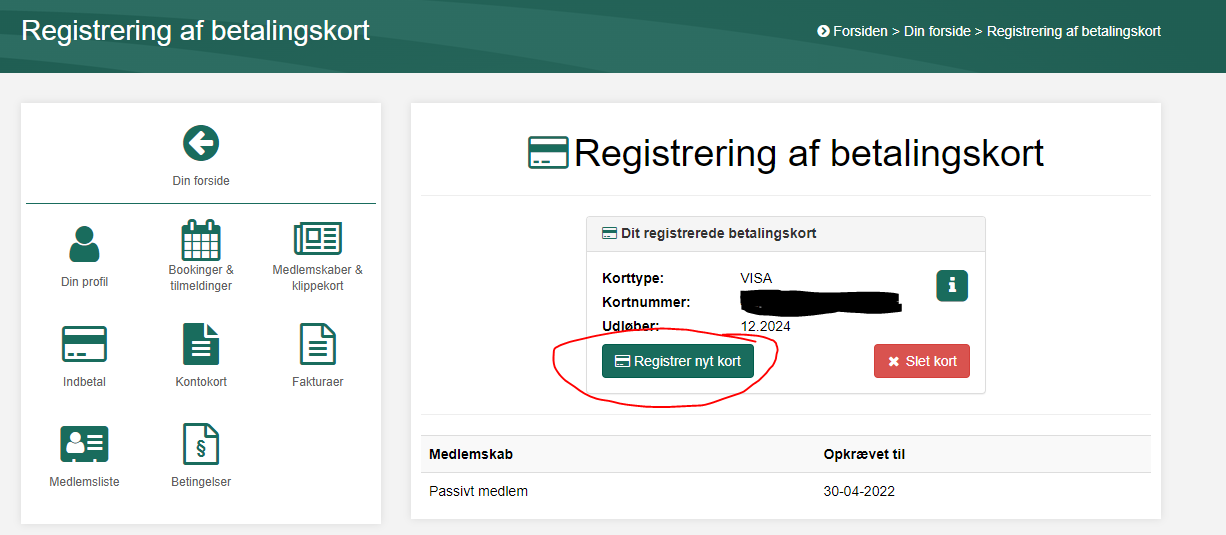 